Hướng dẫn cách gấp những món đồ chơi thú vị bằng giấy cho các béNếu tự tay mẹ làm cho bé những món đồ chơi dễ thương bằng giấy, chắc chắn bé sẽ vô cùng thích thú đó. Xin giới thiệu một vài món đồ chơi làm từ giấy đơn giản để các mẹ tự làm cho con nhé.* Chuẩn bị : - 16 miếng giấy hình vuông khoảng 15cm, màu sắc tùy chọn .- 12 thanh que bằng tre hoặc nhựa  - 4 que gỗ xốp.- Lọ thủy tinh.- Dây ruy băng trang trí.* Cách làm: Các mẹ làm theo hướng dẫn hình dưới đây 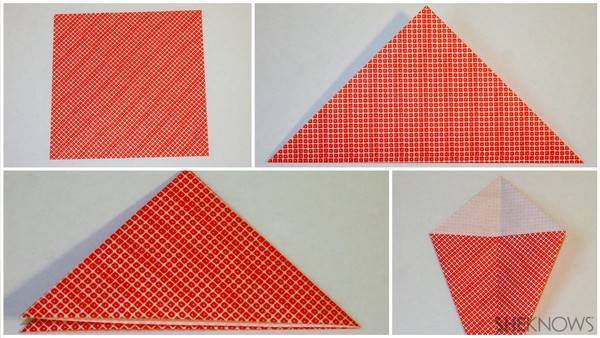 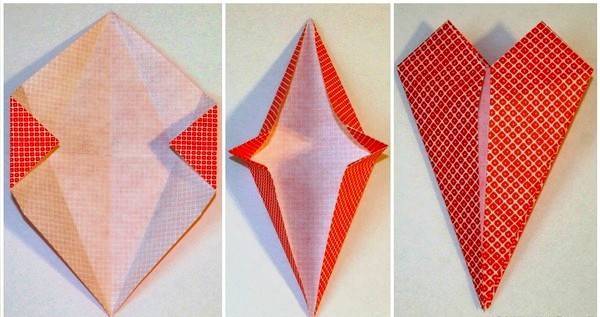 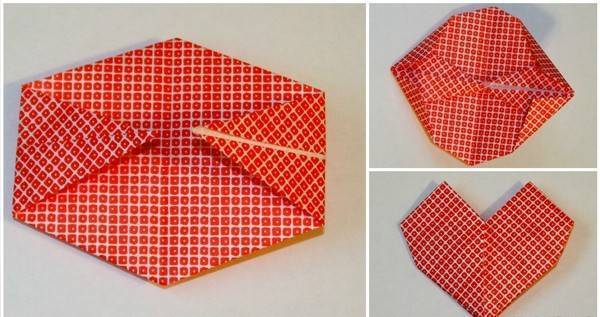 Làm theo thứ tự hình đã gấp để tạo thành hình trái timSau khi hoàn thành hình trái tim. Mẹ để ý ở đuôi trái tim có 1 lỗ nhỏ. Mẹ hãy lấy que tre hoặc que nhựa đã chuẩn bị , đính keo và dán vào beeb trong lỗ. Các mẹ có thể trang trí thành lọ hoa 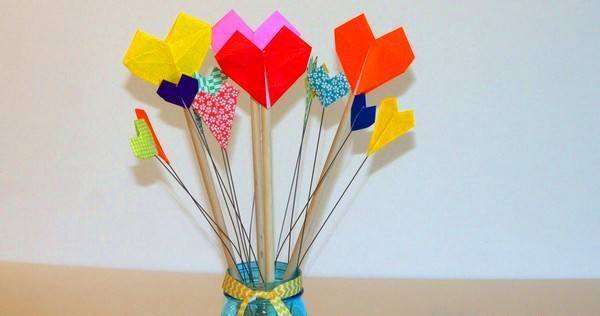 - - - - - * 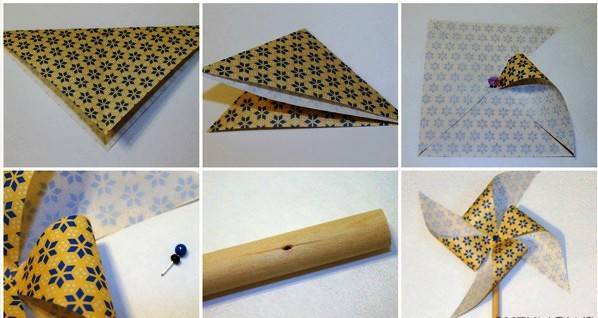 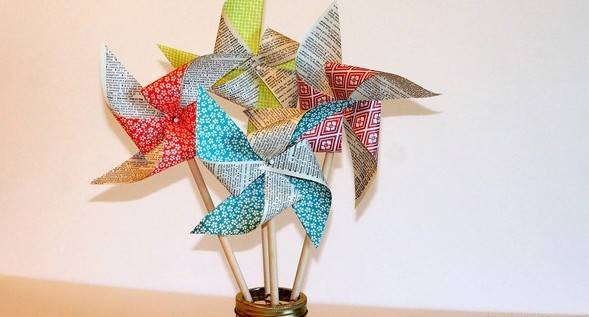 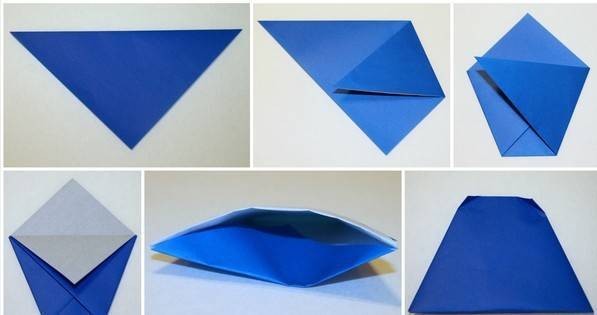 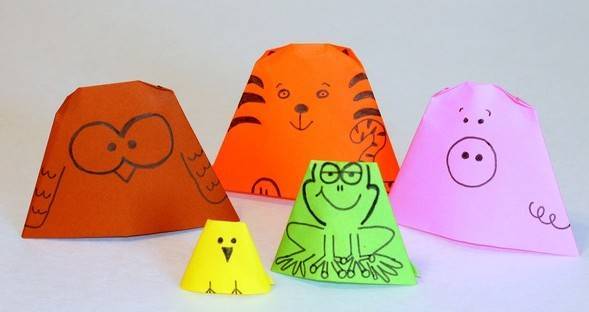 - 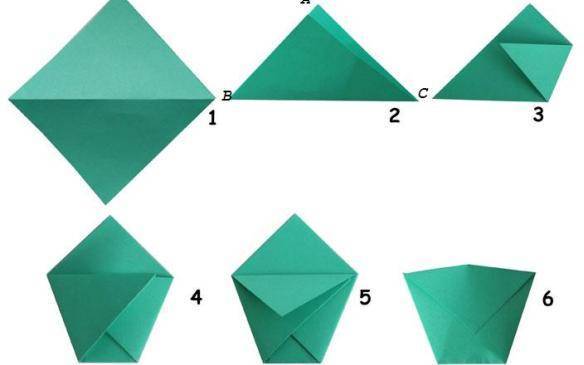 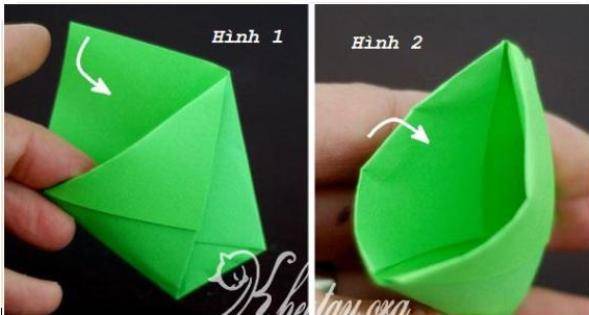 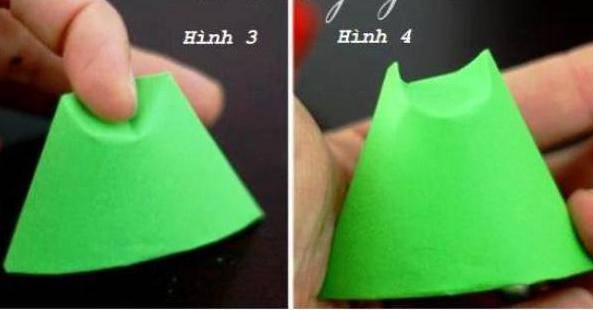 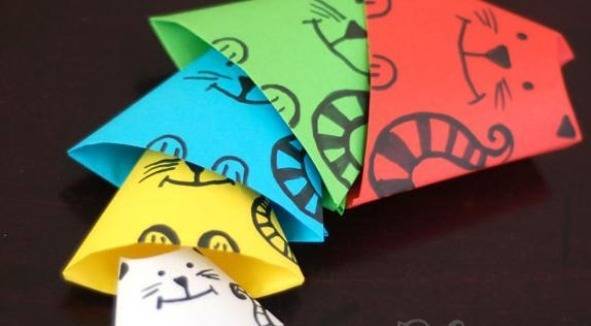 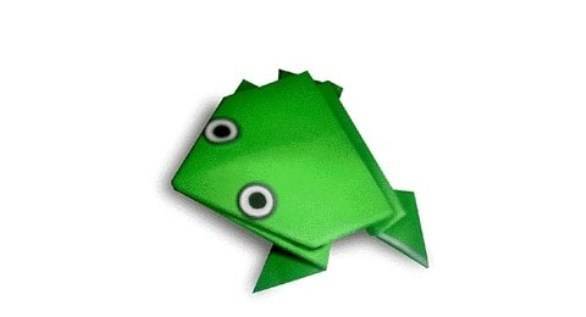 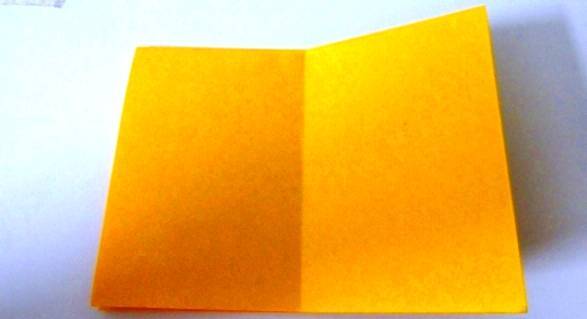 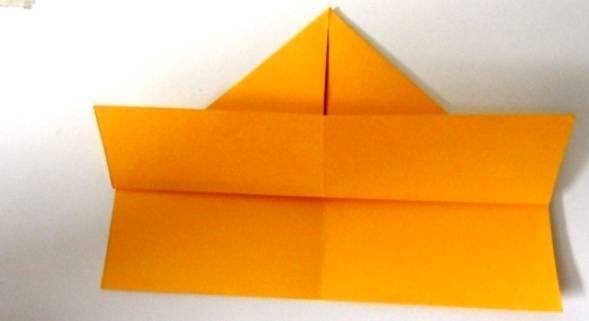 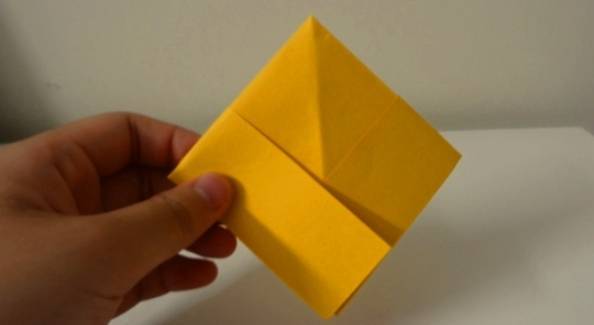 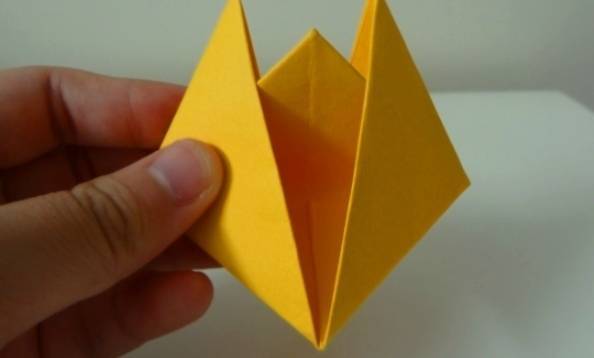 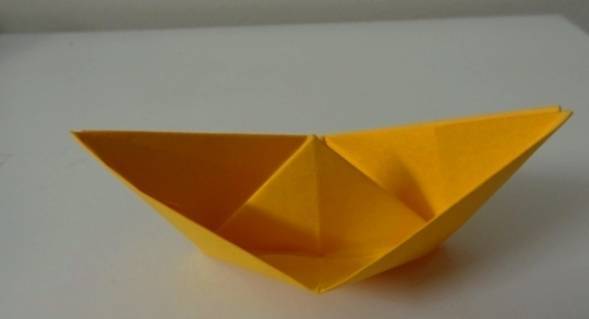 